Технологическая карта урока       ФИО учителя: Михеева Людмила ВикторовнаКласс 1     УМК  «Школа России»Предмет: окружающий мирТема: Разнообразие растений. Лиственные и хвойные растенияТип урока: изучение нового материала.Цели: образовательная – создать условия для формирования умения видеть, сравнивать, обобщать и делать выводы;развивающая – развивать познавательный интерес к окружающему миру путем создания проблемных ситуаций;воспитательная – воспитывать умение слушать других.Место и роль урока в изучаемой теме: выявление отличительного признака лиственных и хвойных растенийПланируемые результаты Задание 1. Разделите объекты (картинки: ель, одуванчик, можжевельник, сирень, береза, микрокахрис) на три группы.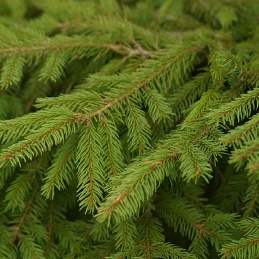 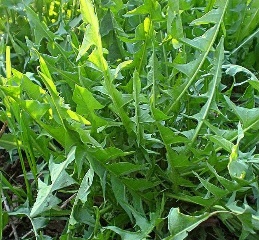 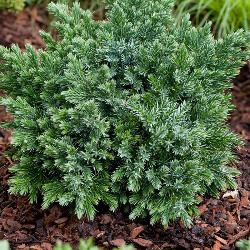 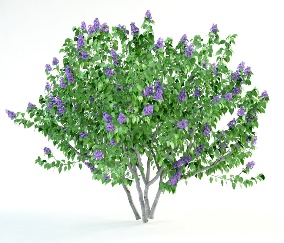 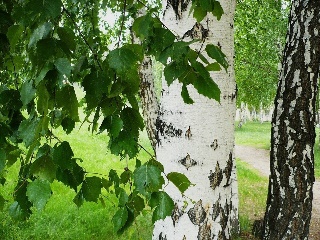 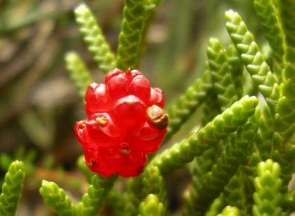 Ключ:Задание 2. Разделите эти же объекты на две группы. Назовите каждую группу. Работаем в паре.Ключ:   Микрокахрис? Ход урока* Этапы указываются в соответствии с типом урока. Предметные знания, предметные действияУУДУУДУУДУУДПредметные знания, предметные действиярегулятивныепознавательныекоммуникативныеличностныеНазывает отличительный признак хвойных и лиственных растений; определяет хвойные и лиственные растения.обнаружить и сформулировать учебную проблему, составить план выполнения работы; способность к волевому усилию в преодолении препятствийсравнивает объекты окружающего мира, формулирует основания для сравнения хвойных и лиственных растений на основе сравнения, группирует лиственные и хвойные растениявступать в учебный диалог с учителем, одноклассниками, участвовать в общей беседе, соблюдая правила речевого поведения; задавать вопросы, слушать и отвечать на вопросы других, формулировать собственные мысли, высказывать и обосновывать свою точку зренияпроявление сопереживания, уважения и доброжелательности при совместной деятельностиДеревьяКустарникиТравянистые растенияЕльМожжевельник Микрокахрис ?Береза СиреньОдуванчик ЛиственныеХвойныеОдуванчикМожжевельник Береза ЕльСирень*Названиеэтапа урокаЗадача, которая должна быть решена (в рамках достижения планируемых результатов урока)Формы организации деятельности учащихся Действия учителя по организации деятельности учащихся Действия учащихся (предметные, УУД )Результат взаимодействия(продукт, УУД) Диагностикадостижения планируемых результатов урока1Организационный этап.Постановка цели и задач урока.Повторение правил работы в группе.Организоватьактуализациютребованийучащимся со стороны учебнойдеятельности.Фронтальная работаСегодня будем работать в парах.Давайте вспомним правила работы в парах.Ответы учащихся •при разговоре смотри на собеседника,•тихо говори,•называй одноклассника по имени,•внимательно слушай свою пару,•переспроси, если что-то не понятно,•высказывай свое мнение (как ты думаешь),•помогай напарнику, если ему трудно,•говори вежливые слова, благодари.Наблюдение учителя за организацией  обучающимися рабочего места.2Мотивация учебной деятельности учащихсяСоздатьусловиядлявозникновениявнутреннейпотребности,включенияучебную деятельность.Фронтальная работаВы готовы к работе?Положительное отношение к уроку по определению настроения с помощью  смайликов.3Актуализация знанийРабота в парахНа ваших партах есть картинки. Разделите их на три группы. Работаете в парах. ( На доске картинки, см.задание 1.)4Первичное усвоение новых знанийУстановить правильность и осознанность изученного материала, выявить пробелы, провести коррекцию пробелов в осмыслении материала.Фронтальная работаА теперь проверим, что у вас получилось? Свой результат нам покажет на доске Вася, Таня. Дети выходят к доске и распределяют картинки в таблицу.Ель, береза.Сирень, можжевельник.Одуванчик и это растение названия, которого мы не знаем. 5Первичная проверка пониманияРазвитие самостоятельности, познавательных способностейФронтальная работаКто согласен с таким результатом? Ожидаю 100%.У кого другой вариант. Если будут другие варианты, то прошу назвать признаки деревьев, кустарников и травянистых растений.Объясните Пете в чем он ошибся.Дети показывают знаком +Нужно было посмотреть на признак кустарников – имеет несколько стволов.Проговаривание затруднения, и поиск выхода из него.6Первичное закреплениеОбеспечить в ходе закрепления повышение уровня осмысления изученного материала.Фронтальная работаРабота в парахФронтальная работаДети в парах сравнивают. Фронтальная работаРабота в парахФронтальная работаРабота в парахА какое название будет у первого (второго, третьего) столбика?Кто дал другие названия? А теперь посмотрите на доску как это должно быть. У кого получился такой же результат, поднимите руку. У кого есть ошибки, исправьте их.Продолжаем работу в паре.Разделите эти же объекты на две группы. Назовите каждую группу. (карточки с надписями: лиственные, хвойные)Какие варианты получились? Вызову детей с разными вариантами. Все варианты располагаем на доске.Что видим?Давайте пока неизвестное нам растение уберём из таблицыЧто делать? Не может одно растение быть и лиственным, и хвойным.Определяйте. Что нужно сравнивать?А на что похожи листочки растений первой группы?А на что похожи листочки растений второй группы?Рассмотрите внимательно веточки неизвестного нам растения. Что вы увидели на веточках?Есть другие варианты?Значит, какое это растение?Сформулируйте в паре, как мы отличаем лиственное и хвойное растение. Какая пара выявила отличия покажите знаком.Составьте схему, используя карточки. На карточках слова: лиственные, хвойные, листочки-пластинки, иголки, чешуйки, две стрелочки, рисунки: иголки, чешуйки, листика-пластинки.Выбираю пару с нужной схемой и эту схему выносим на доску.Повторите эту схему у себя в паре. Приклейте каждую карточку.Деревья, кустарники, травянистые растения.Дети на доске выстраивают картинки.  Получилось два вариантаМы должны, определить какое оно.ВеточкиЛисточкиХвоинкиПластинкиИголки.А еще на чешуйки.На веточках чешуйки.Веточка похожа на змею.ХвойноеУ лиственных растений листочки-пластинки, а у хвойных иголки или чешуйки.Дети показывают знаком +Микрокахрис? 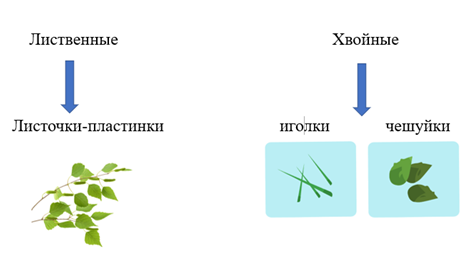 Создание плана работы над выявленной проблемой.Проговаривание правила в паре и закрепление умения во фронтальной работе.7Информация о домашнем задании, инструктаж по его выполнению Рефлексия (подведение итогов занятия)Организация самооценки деятельности. Повышение мотивации ребёнка.Фронтальная работаЭта ваша схема-помощница для определения лиственных и хвойных растений.Микрокахрис. Можете про него прочитать в дополнительных источниках информации. Это будет вашим домашним заданием.Ребята! Вам понравился урок?- Посмотрите на "смайлики". У них разные настроения. Раскрасьте "смайлик", у которого такое же настроение, как у вас.Покажите свои «смайлики», прикрепите их на доске.А как называется растение, которое мы не смогли определить?Обучающиеся выбирают своё эмоциональное состояние на конец урока.Самооценка результатов своей деятельности на уроке, высказывают свое мнение.Цветовая диагностика настроения обучающихся на классной доске. Положительный настрой к изученному материалу и удовлетворение деятельностью.Цветовая диагностика настроения